PEMERINTAH KABUPATEN PROBOLINGGO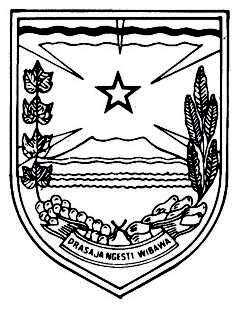 DINAS LINGKUNGAN HIDUPPEJABAT PENGADAANJALAN RAYA DRINGU NO. 81, TELP. / FAX. (0335) 433860P R O B O L I N G G OPENGUMUMAN PENYEDIA BARANG/JASANomor : 027/205/PP.JKons/426.111/2017Berdasarkan Penetapan Penyedia Barang/Jasa Nomor :  027/193/PP.JKons/426.111/2017 tanggal 10 Agustus 2017.Untuk,Pekerjaan	:	Jasa Konsultansi Pengawasan Pembangunan Atap Tempat Cuci MobilNilai Total HPS	:	Rp. 1.050.000,-Sumber dana	:	APBD Kabupaten Probolinggo tahun anggaran 2017Lokasi	:	Kabupaten ProbolinggoMaka, sebagai realisasi tersebut diatas, dengan ini ditetapkan bahwa :Nama Penyedia	:		CV.CIPTA INDAH ABADI GEMILANGNPWP		:		31.238.900.0-625.000Alamat		:		Jl. Basuki Rachmat gg. Baiturrahman RT. 04 RW. 06 Kel. Mangunharjo Kota ProbolinggoHarga Negosiasi	:	Rp. 1.023.000,-Dinyatakan Sebagai Penyedia Barang/Jasa.Demikian Pengumuman ini disampaikan, apabila dikemudian hari terdapat kekeliruan akan dilakukan perubahan.Probolinggo, 10 Agustus 2017PEJABAT PENGADAANDINAS LINGKUNGAN HIDUPKABUPATEN PROBOLINGGOPEMERINTAH KABUPATEN PROBOLINGGODINAS LINGKUNGAN HIDUPPEJABAT PENGADAANJALAN RAYA DRINGU NO. 81, TELP. / FAX. (0335) 433860P R O B O L I N G G OPENGUMUMAN PENYEDIA BARANG/JASANomor : 027/204/PP.JKons/426.111/2017Berdasarkan Penetapan Penyedia Barang/Jasa Nomor :  027/192/PP.JKons/426.111/2017 tanggal 10 Agustus 2017.Untuk,Pekerjaan	:	Jasa Konsultansi Pengawasan Pembuatan Dinding Penahan SampahNilai Total HPS	:	Rp. 3.000.000,-Sumber dana	:	APBD Kabupaten Probolinggo tahun anggaran 2017Lokasi	:	Kabupaten ProbolinggoMaka, sebagai realisasi tersebut diatas, dengan ini ditetapkan bahwa :Nama Penyedia	:		CV.CIPTA INDAH ABADI GEMILANGNPWP		:		31.238.900.0-625.000Alamat		:		Jl. Basuki Rachmat gg. Baiturrahman RT. 04 RW. 06 Kel. Mangunharjo Kota ProbolinggoHarga Negosiasi	:	Rp. 2.933.000,-Dinyatakan Sebagai Penyedia Barang/Jasa.Demikian Pengumuman ini disampaikan, apabila dikemudian hari terdapat kekeliruan akan dilakukan perubahan.Probolinggo, 10 Agustus 2017PEJABAT PENGADAANDINAS LINGKUNGAN HIDUPKABUPATEN PROBOLINGGOPEMERINTAH KABUPATEN PROBOLINGGODINAS LINGKUNGAN HIDUPPEJABAT PENGADAANJALAN RAYA DRINGU NO. 81, TELP. / FAX. (0335) 433860P R O B O L I N G G OPENGUMUMAN PENYEDIA BARANG/JASANomor : 027/203/PP.JKons/426.111/2017Berdasarkan Penetapan Penyedia Barang/Jasa Nomor :  027/191/PP.JKons/426.111/2017 tanggal 10 Agustus 2017.Untuk,Pekerjaan	:	Jasa Konsultansi Pengawasan Pembuatan Sumur ResapanNilai Total HPS	:	Rp. 5.070.000,-Sumber dana	:	APBD Kabupaten Probolinggo tahun anggaran 2017Lokasi	:	Kabupaten ProbolinggoMaka, sebagai realisasi tersebut diatas, dengan ini ditetapkan bahwa :Nama Penyedia	:		CV. NAWA KARYA MANDIRINPWP		:		03.291.325.3-625.000Alamat		:		Jl. Sukarno Hatta 110 Kelurahan Pilang Kecamatan Kademangan ProbolinggoHarga Negosiasi	:	Rp. 4.940.000,-Dinyatakan Sebagai Penyedia Barang/Jasa.Demikian Pengumuman ini disampaikan, apabila dikemudian hari terdapat kekeliruan akan dilakukan perubahan.Probolinggo, 10 Agustus 2017PEJABAT PENGADAANDINAS LINGKUNGAN HIDUPKABUPATEN PROBOLINGGOPEMERINTAH KABUPATEN PROBOLINGGODINAS LINGKUNGAN HIDUPPEJABAT PENGADAANJALAN RAYA DRINGU NO. 81, TELP. / FAX. (0335) 433860P R O B O L I N G G OPENGUMUMAN PENYEDIA BARANG/JASANomor : 027/202/PP.JKons/426.111/2017Berdasarkan Penetapan Penyedia Barang/Jasa Nomor :  027/190/PP.JKons/426.111/2017 tanggal 10 Agustus 2017.Untuk,Pekerjaan	:	Jasa Konsultansi Pengawasan Pemeliharaan Taman Depan Stadion KraksaanNilai Total HPS	:	Rp. 5.532.000,-Sumber dana	:	APBD Kabupaten Probolinggo tahun anggaran 2017Lokasi	:	Kabupaten ProbolinggoMaka, sebagai realisasi tersebut diatas, dengan ini ditetapkan bahwa :Nama Penyedia	:		CV. NAWA KARYA MANDIRINPWP		:		03.291.325.3-625.000Alamat		:		Jl. Sukarno Hatta 110 Kelurahan Pilang Kecamatan Kademangan ProbolinggoHarga Negosiasi	:	Rp. 5.415.000,-Dinyatakan Sebagai Penyedia Barang/Jasa.Demikian Pengumuman ini disampaikan, apabila dikemudian hari terdapat kekeliruan akan dilakukan perubahan.Probolinggo, 10 Agustus 2017PEJABAT PENGADAANDINAS LINGKUNGAN HIDUPKABUPATEN PROBOLINGGOPEMERINTAH KABUPATEN PROBOLINGGODINAS LINGKUNGAN HIDUPPEJABAT PENGADAANJALAN RAYA DRINGU NO. 81, TELP. / FAX. (0335) 433860P R O B O L I N G G OPENGUMUMAN PENYEDIA BARANG/JASANomor : 027/201/PP.JKons/426.111/2017Berdasarkan Penetapan Penyedia Barang/Jasa Nomor :  027/189/PP.JKons/426.111/2017 tanggal 10 Agustus 2017.Untuk,Pekerjaan	:	Jasa Konsultansi Pengawasan Pemeliharaan Pot Tanaman Batas Kota Kraksaan Sebelah BaratNilai Total HPS	:	Rp. 5.490.000,-Sumber dana	:	APBD Kabupaten Probolinggo tahun anggaran 2017Lokasi	:	Kabupaten ProbolinggoMaka, sebagai realisasi tersebut diatas, dengan ini ditetapkan bahwa :Nama Penyedia	:		CV. VERTICALNPWP		:		03.002.872.4-625.000Alamat		:		Jl. WR. Supratman No. 29 ProbolinggoHarga Negosiasi	:	Rp. 5.393.000,-Dinyatakan Sebagai Penyedia Barang/Jasa.Demikian Pengumuman ini disampaikan, apabila dikemudian hari terdapat kekeliruan akan dilakukan perubahan.Probolinggo, 10 Agustus 2017PEJABAT PENGADAANDINAS LINGKUNGAN HIDUPKABUPATEN PROBOLINGGOPEMERINTAH KABUPATEN PROBOLINGGODINAS LINGKUNGAN HIDUPPEJABAT PENGADAANJALAN RAYA DRINGU NO. 81, TELP. / FAX. (0335) 433860P R O B O L I N G G OPENGUMUMAN PENYEDIA BARANG/JASANomor : 027/200/PP.JKons/426.111/2017Berdasarkan Penetapan Penyedia Barang/Jasa Nomor :  027/188/PP.JKons/426.111/2017 tanggal 10 Agustus 2017.Untuk,Pekerjaan	:	Jasa Konsultansi Pengawasan Pembuatan Pagar di SL-ParkNilai Total HPS	:	Rp. 4.590.000,-Sumber dana	:	APBD Kabupaten Probolinggo tahun anggaran 2017Lokasi	:	Kabupaten ProbolinggoMaka, sebagai realisasi tersebut diatas, dengan ini ditetapkan bahwa :Nama Penyedia	:		CV. NAWA KARYA MANDIRINPWP		:		03.291.325.3-625.000Alamat		:		Jl. Sukarno Hatta 110 Kelurahan Pilang Kecamatan Kademangan ProbolinggoHarga Negosiasi	:	Rp. 4.517.000,-Dinyatakan Sebagai Penyedia Barang/Jasa.Demikian Pengumuman ini disampaikan, apabila dikemudian hari terdapat kekeliruan akan dilakukan perubahan.Probolinggo, 10 Agustus 2017PEJABAT PENGADAANDINAS LINGKUNGAN HIDUPKABUPATEN PROBOLINGGOPEMERINTAH KABUPATEN PROBOLINGGODINAS LINGKUNGAN HIDUPPEJABAT PENGADAANJALAN RAYA DRINGU NO. 81, TELP. / FAX. (0335) 433860P R O B O L I N G G OPENGUMUMAN PENYEDIA BARANG/JASANomor : 027/199/PP.JKons/426.111/2017Berdasarkan Penetapan Penyedia Barang/Jasa Nomor :  027/187/PP.JKons/426.111/2017 tanggal 10 Agustus 2017.Untuk,Pekerjaan	:	Jasa Konsultansi Pengawasan Pembangunan Taman Batas Kota Sebelah TimurNilai Total HPS	:	Rp. 3.000.000,-Sumber dana	:	APBD Kabupaten Probolinggo tahun anggaran 2017Lokasi	:	Kabupaten ProbolinggoMaka, sebagai realisasi tersebut diatas, dengan ini ditetapkan bahwa :Nama Penyedia	:		CV.CIPTA INDAH ABADI GEMILANGNPWP		:		31.238.900.0-625.000Alamat		:		Jl. Basuki Rachmat gg. Baiturrahman RT. 04 RW. 06 Kel. Mangunharjo Kota ProbolinggoHarga Negosiasi	:	Rp. 2.945.000,-Dinyatakan Sebagai Penyedia Barang/Jasa.Demikian Pengumuman ini disampaikan, apabila dikemudian hari terdapat kekeliruan akan dilakukan perubahan.Probolinggo, 10 Agustus 2017PEJABAT PENGADAANDINAS LINGKUNGAN HIDUPKABUPATEN PROBOLINGGOPEMERINTAH KABUPATEN PROBOLINGGODINAS LINGKUNGAN HIDUPPEJABAT PENGADAANJALAN RAYA DRINGU NO. 81, TELP. / FAX. (0335) 433860P R O B O L I N G G OPENGUMUMAN PENYEDIA BARANG/JASANomor : 027/198/PP.JKons/426.111/2017Berdasarkan Penetapan Penyedia Barang/Jasa Nomor :  027/186/PP.JKons/426.111/2017 tanggal 10 Agustus 2017.Untuk,Pekerjaan	:	Jasa Konsultansi Pengawasan Pembangunan Taman Batas Kota Sebelah BaratNilai Total HPS	:	Rp. 3.000.000,-Sumber dana	:	APBD Kabupaten Probolinggo tahun anggaran 2017Lokasi	:	Kabupaten ProbolinggoMaka, sebagai realisasi tersebut diatas, dengan ini ditetapkan bahwa :Nama Penyedia	:		CV.INTEGRAL KONSULTANTNPWP		:		02.266.115.1-625.000Alamat		:		Jl.Dr.Wahidin No.29 Kota ProbolinggoHarga Negosiasi	:	Rp. 2.924.000,-Dinyatakan Sebagai Penyedia Barang/Jasa.Demikian Pengumuman ini disampaikan, apabila dikemudian hari terdapat kekeliruan akan dilakukan perubahan.Probolinggo, 10 Agustus 2017PEJABAT PENGADAANDINAS LINGKUNGAN HIDUPKABUPATEN PROBOLINGGOPEMERINTAH KABUPATEN PROBOLINGGODINAS LINGKUNGAN HIDUPPEJABAT PENGADAANJALAN RAYA DRINGU NO. 81, TELP. / FAX. (0335) 433860P R O B O L I N G G OPENGUMUMAN PENYEDIA BARANG/JASANomor : 027/197/PP.JKons/426.111/2017Berdasarkan Penetapan Penyedia Barang/Jasa Nomor :  027/185/PP.JKons/426.111/2017 tanggal 10 Agustus 2017.Untuk,Pekerjaan	:	Jasa Konsultansi Pengawasan Pembangunan Sarana Kamar Mandi Hutan KotaNilai Total HPS	:	Rp. 3.000.000,-Sumber dana	:	APBD Kabupaten Probolinggo tahun anggaran 2017Lokasi	:	Kabupaten ProbolinggoMaka, sebagai realisasi tersebut diatas, dengan ini ditetapkan bahwa :Nama Penyedia	:		CV.INTEGRAL KONSULTANTNPWP		:		02.266.115.1-625.000Alamat		:		Jl.Dr.Wahidin No.29 Kota ProbolinggoHarga Negosiasi	:	Rp. 2.940.000,-Dinyatakan Sebagai Penyedia Barang/Jasa.Demikian Pengumuman ini disampaikan, apabila dikemudian hari terdapat kekeliruan akan dilakukan perubahan.Probolinggo, 10 Agustus 2017PEJABAT PENGADAANDINAS LINGKUNGAN HIDUPKABUPATEN PROBOLINGGOPEMERINTAH KABUPATEN PROBOLINGGODINAS LINGKUNGAN HIDUPPEJABAT PENGADAANJALAN RAYA DRINGU NO. 81, TELP. / FAX. (0335) 433860P R O B O L I N G G OPENGUMUMAN PENYEDIA BARANG/JASANomor : 027/196/PP.JKons/426.111/2017Berdasarkan Penetapan Penyedia Barang/Jasa Nomor :  027/184/PP.JKons/426.111/2017 tanggal 10 Agustus 2017.Untuk,Pekerjaan	:	Jasa Konsultansi Pengawasan Pembangunan Pagar dan Gapura Hutan KotaNilai Total HPS	:	Rp. 2.850.000,-Sumber dana	:	APBD Kabupaten Probolinggo tahun anggaran 2017Lokasi	:	Kabupaten ProbolinggoMaka, sebagai realisasi tersebut diatas, dengan ini ditetapkan bahwa :Nama Penyedia	:		CV.INTEGRAL KONSULTANTNPWP		:		02.266.115.1-625.000Alamat		:		Jl.Dr.Wahidin No.29 Kota ProbolinggoHarga Negosiasi	:	Rp. 2.784.000,-Dinyatakan Sebagai Penyedia Barang/Jasa.Demikian Pengumuman ini disampaikan, apabila dikemudian hari terdapat kekeliruan akan dilakukan perubahan.Probolinggo, 10 Agustus 2017PEJABAT PENGADAANDINAS LINGKUNGAN HIDUPKABUPATEN PROBOLINGGOPEMERINTAH KABUPATEN PROBOLINGGODINAS LINGKUNGAN HIDUPPEJABAT PENGADAANJALAN RAYA DRINGU NO. 81, TELP. / FAX. (0335) 433860P R O B O L I N G G OPENGUMUMAN PENYEDIA BARANG/JASANomor : 027/195/PP.JKons/426.111/2017Berdasarkan Penetapan Penyedia Barang/Jasa Nomor :  027/183/PP.JKons/426.111/2017 tanggal 10 Agustus 2017.Untuk,Pekerjaan	:	Jasa Konsultansi Pengawasan Pembangunan Gedung Pos Jaga PermanenNilai Total HPS	:	Rp. 4.650.000,-Sumber dana	:	APBD Kabupaten Probolinggo tahun anggaran 2017Lokasi	:	Kabupaten ProbolinggoMaka, sebagai realisasi tersebut diatas, dengan ini ditetapkan bahwa :Nama Penyedia	:		CV. NAWA KARYA MANDIRINPWP		:		03.291.325.3-625.000Alamat		:		Jl. Sukarno Hatta 110 Kelurahan Pilang Kecamatan Kademangan ProbolinggoHarga Negosiasi	:	Rp. 4.553.000,-Dinyatakan Sebagai Penyedia Barang/Jasa.Demikian Pengumuman ini disampaikan, apabila dikemudian hari terdapat kekeliruan akan dilakukan perubahan.Probolinggo, 10 Agustus 2017PEJABAT PENGADAANDINAS LINGKUNGAN HIDUPKABUPATEN PROBOLINGGOPEMERINTAH KABUPATEN PROBOLINGGODINAS LINGKUNGAN HIDUPPEJABAT PENGADAANJALAN RAYA DRINGU NO. 81, TELP. / FAX. (0335) 433860P R O B O L I N G G OPENGUMUMAN PENYEDIA BARANG/JASANomor : 027/194/PP.JKons/426.111/2017Berdasarkan Penetapan Penyedia Barang/Jasa Nomor :  027/182/PP.JKons/426.111/2017 tanggal 10 Agustus 2017.Untuk,Pekerjaan	:	Jasa Konsultansi Pengawasan Pembangunan Jalur TrackingNilai Total HPS	:	Rp. 3.000.000,-Sumber dana	:	APBD Kabupaten Probolinggo tahun anggaran 2017Lokasi	:	Kabupaten ProbolinggoMaka, sebagai realisasi tersebut diatas, dengan ini ditetapkan bahwa :Nama Penyedia	:		CV. VERTICALNPWP		:		03.002.872.4-625.000Alamat		:		Jl. WR. Supratman No. 29 ProbolinggoHarga Negosiasi	:	Rp. 2.942.000,-Dinyatakan Sebagai Penyedia Barang/Jasa.Demikian Pengumuman ini disampaikan, apabila dikemudian hari terdapat kekeliruan akan dilakukan perubahan.Probolinggo, 10 Agustus 2017PEJABAT PENGADAANDINAS LINGKUNGAN HIDUPKABUPATEN PROBOLINGGOPEMERINTAH KABUPATEN PROBOLINGGODINAS LINGKUNGAN HIDUPPEJABAT PENGADAANJALAN RAYA DRINGU NO. 81, TELP. / FAX. (0335) 433860P R O B O L I N G G OPENGUMUMAN PENYEDIA BARANG/JASANomor : 027/131/PP.JKons/426.111/2017Berdasarkan Penetapan Penyedia Barang/Jasa Nomor :  027/129/PP.JKons/426.111/2017 tanggal 28 Juli 2017.Untuk,Pekerjaan	:	Jasa Konsultansi Pengawasan Pembuatan BiogasNilai Total HPS	:	Rp. 1.500.000,-Sumber dana	:	APBD Kabupaten Probolinggo tahun anggaran 2017Lokasi	:	Kabupaten ProbolinggoMaka, sebagai realisasi tersebut diatas, dengan ini ditetapkan bahwa :Nama Penyedia	:		CV. VERTICALNPWP		:		03.002.872.4-625.000Alamat		:		Jl. WR. Supratman No. 29 ProbolinggoHarga Negosiasi	:	Rp. 1.445.000,-Dinyatakan Sebagai Penyedia Barang/Jasa.Demikian Pengumuman ini disampaikan, apabila dikemudian hari terdapat kekeliruan akan dilakukan perubahan.Probolinggo, 28 Juli 2017PEJABAT PENGADAANDINAS LINGKUNGAN HIDUPKABUPATEN PROBOLINGGOPEMERINTAH KABUPATEN PROBOLINGGODINAS LINGKUNGAN HIDUPPEJABAT PENGADAANJALAN RAYA DRINGU NO. 81, TELP. / FAX. (0335) 433860P R O B O L I N G G OPENGUMUMAN PENYEDIA BARANG/JASANomor : 027/130/PP.PKonst/426.111/2017Berdasarkan Penetapan Penyedia Barang/Jasa Nomor :  027/128/PP.PKonst/426.111/2017 tanggal 28 Juli 2017.Untuk,Pekerjaan	:	Pembuatan BiogasNilai Total HPS	:	Rp. 50.000.000,-Sumber dana	:	APBD Kabupaten Probolinggo tahun anggaran 2017Lokasi	:	Kabupaten ProbolinggoMaka, sebagai realisasi tersebut diatas, dengan ini ditetapkan bahwa :Nama Penyedia	:		CV. BATU MASNPWP		:		02.265.617.7-625.000Alamat		:		Jl. Slamet Riyadi Gg Serang 01 No. 31 RT. 02 RW. 13 Kelurahan Kanigaran Kecamatan Kanigaran Kota ProbolinggoHarga Negosiasi	:	Rp. 49.452.000,-Dinyatakan Sebagai Penyedia Barang/Jasa.Demikian Pengumuman ini disampaikan, apabila dikemudian hari terdapat kekeliruan akan dilakukan perubahan.Probolinggo, 28 Juli 2017PEJABAT PENGADAANDINAS LINGKUNGAN HIDUPKABUPATEN PROBOLINGGOPEMERINTAH KABUPATEN PROBOLINGGODINAS LINGKUNGAN HIDUPPEJABAT PENGADAANJALAN RAYA DRINGU NO. 81, TELP. / FAX. (0335) 433860P R O B O L I N G G OPENGUMUMAN PENYEDIA BARANG/JASANomor : 027/117/PP.JKons/426.111/2017Berdasarkan Penetapan Penyedia Barang/Jasa Nomor :  027/115/PP.JKons/426.111/2017 tanggal 20 Juni 2017.Untuk,Pekerjaan	:	Jasa Konsultansi Perencanaan Pembuatan BiogasNilai Total HPS	:	Rp. 2.500.000,-Sumber dana	:	APBD Kabupaten Probolinggo tahun anggaran 2017Lokasi	:	Kabupaten ProbolinggoMaka, sebagai realisasi tersebut diatas, dengan ini ditetapkan bahwa :Nama Penyedia	:		CV.INTEGRAL KONSULTANTNPWP		:		02.266.115.1-625.000Alamat		:		Jl.Dr.Wahidin No.29 Kota ProbolinggoHarga Negosiasi	:	Rp. 2.400.000,-Dinyatakan Sebagai Penyedia Barang/Jasa.Demikian Pengumuman ini disampaikan, apabila dikemudian hari terdapat kekeliruan akan dilakukan perubahan.Probolinggo, 20 Juni 2017PEJABAT PENGADAANDINAS LINGKUNGAN HIDUPKABUPATEN PROBOLINGGOPEMERINTAH KABUPATEN PROBOLINGGODINAS LINGKUNGAN HIDUPPEJABAT PENGADAANJALAN RAYA DRINGU NO. 81, TELP. / FAX. (0335) 433860P R O B O L I N G G OPENGUMUMAN PENYEDIA BARANG/JASANomor : 027/116/PP.JKons/426.111/2017Berdasarkan Penetapan Penyedia Barang/Jasa Nomor :  027/114/PP.JKons/426.111/2017 tanggal 20 Juni 2017.Untuk,Pekerjaan	:	Jasa Konsultansi Perencanaan Pembuatan TPSNilai Total HPS	:	Rp. 1.545.000,-Sumber dana	:	APBD Kabupaten Probolinggo tahun anggaran 2017Lokasi	:	Kabupaten ProbolinggoMaka, sebagai realisasi tersebut diatas, dengan ini ditetapkan bahwa :Nama Penyedia	:		CV.INTEGRAL KONSULTANTNPWP		:		02.266.115.1-625.000Alamat		:		Jl.Dr.Wahidin No.29 Kota ProbolinggoHarga Negosiasi	:	Rp. 1.470.000,-Dinyatakan Sebagai Penyedia Barang/Jasa.Demikian Pengumuman ini disampaikan, apabila dikemudian hari terdapat kekeliruan akan dilakukan perubahan.Probolinggo, 20 Juni 2017PEJABAT PENGADAANDINAS LINGKUNGAN HIDUPKABUPATEN PROBOLINGGO